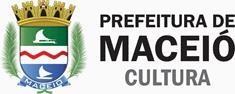 ANEXO VIII AUTODECLARAÇÃO DE PESSOA NEGRAEu,			, abaixo assinado, de nacionalidade	, nascido em	/          /	, no município de 	,	filho	de 			,e de					, Estado de	, estado civil	, residente e domiciliado à	 					CEP	nº 	, portador da cédula de identidade nº	, expedida em        /       /         , órgão expedidor	, CPF nº	declaro, sob as penas da lei, que sou negro(a)*.Estou ciente de que as informações declaradas neste documento serão divulgadas pela Secretaria de Cultura e Economia Criativa de Maceió, de forma pública, nas publicações dos resultados oficiais deste edital e, em caso de falsidade ideológica, ficarei sujeito às sanções prescritas no Código Penal* e às demais cominações legais aplicáveis.Cidade/Estado, XX de XX de XXXXAssinatura do(a) declarante*Para efeito deste edital, serão consideradas negras as pessoas pretas ou pardas, conforme o Estatuto da Igualdade Racial (Lei nº 12.288, de 20 de julho de 2010).**O Decreto-Lei n° 2.848, de 07 de dezembro de 1940 – Código Penal - Falsidade ideológicaArt. 299: omitir, em documento público ou particular, declaração que dele devia constar, ou nele inserir ou fazer inserir declaração falsa ou diversa da que devia ser escrita, com o fim de prejudicar direito, criar obrigação ou alterar a verdade sobre fato juridicamente relevante:Pena - reclusão, de um a cinco anos, e multa, se o documento é público, e reclusão de um a três anos, e multa, se o documento é particular.SECRETARIA MUNICIPAL DE CULTURA E ECONOMIA CRIATIVARua Melo Morais, 59, Centro, Maceió/AL – CEP: 57020-330 CNPJ: 50.791.658/0001-37